           РАСПОРЯЖЕНИЕ                                                                  JАКААН          от 31 июля 2019 года                                                                                            № 185 г. Горно-АлтайскОб изъятии земельных участков для государственных нужд Республики Алтай 	В соответствии с Гражданским кодексом Российской Федерации, Земельным кодексом Российской Федерации, Положением о Министерстве экономического развития и имущественных отношений Республики Алтай, утвержденным постановлением Правительства Республики Алтай от 20 ноября 2014 года № 332, на основании ходатайства Казенного учреждения Республики Алтай «Республиканское управление автомобильных дорог общего пользования «Горно-Алтайавтодор» от 22 июля 2019 года № 1535, постановления Правительства Республики Алтай от 22 ноября 2018 года № 366 «Об утверждении схемы территориального планирования Республики Алтай и признании утратившим силу постановления Правительства Республики Алтай от 27 февраля 2018 года № 53», приказа Министерства регионального развития Республики Алтай от 3 июля 2019 года № 332-Д «Об утверждении документации по планировке территории для строительства линейного объекта регионального значения «Автомобильная дорога «Урлу-Аспак-Каракол» и признании утратившим силу приказа Министерства регионального развития Республики Алтай от 29.08.2018 г. № 436-Д»:	1. Изъять для государственных нужд Республики Алтай в целях строительства линейного объекта регионального значения «Автомобильная дорога «Урлу-Аспак-Каракол»  км 0+000- км 2+000 земельные участки, подлежащие образованию из земельных участков, расположенных в муниципальном образовании «Майминский район» согласно приложению.   2. Отделу по управлению земельными ресурсами Министерства экономического развития и имущественных отношений Республики Алтай в течение десяти дней со дня принятия настоящего Распоряжения осуществить действия, установленные пунктом 10 статьи 56.6 Земельного кодекса Российской Федерации.3. Казенному учреждению Республики Алтай «Республиканское управление автомобильных дорог общего пользования «Горно-Алтайавтодор»: 3.1. Выступить заказчиком кадастровых работ в целях образования земельных участков из земельных участков, указанных в приложении, в соответствии с утвержденным проектом межевания территории.3.2. Выступить заказчиком работ по оценке земельных участков, образованных из земельных участков, указанных в приложении, с учетом положений статьи 56.8 Земельного кодекса Российской Федерации.3.3.  Направить правообладателям земельных участков, образованных из земельных участков, указанных в приложении, проект соглашения об изъятии земельных участков и принять меры по заключению данного соглашения в установленном федеральным законодательством порядке.3.4. Предоставить возмещение правообладателям изымаемых земельных участков для государственных нужд Республики Алтай в соответствии с соглашением, указанным в пункте 3.3. настоящего Распоряжения. 3.5. Обеспечить регистрацию права собственности Республики Алтай на изъятые земельные участки в органе регистрации прав. 3.6. В установленном законом порядке обеспечить предъявление исков о принудительном изъятии земельного участка в случае, если по истечении девяноста дней со дня получения правообладателем изымаемого земельного участка проекта соглашения об изъятии земельного участка не представлено подписанное соглашение об изъятии земельного участка.3.7. Предоставить возмещение правообладателю изымаемого земельного участка для государственных нужд Республики Алтай в соответствии со вступившими в законную силу решениями суда о принудительном изъятии земельного участка.3.8. В трехдневный срок после выполнения пункта 3.5 настоящего Распоряжения предоставить в Министерство экономического развития и имущественных отношений Республики Алтай выписку из ЕГРН для включения в реестр государственной собственности Республики Алтай. 4. Контроль за исполнением настоящего Распоряжения возложить на начальника отдела по управлению земельными ресурсами                   Пастарнак-Миронову О.А. Министр экономического развитияи имущественных отношенийРеспублики Алтай                                                                                 Ф.Н. РотарьМИНИСТЕРСТВОЭКОНОМИЧЕСКОГО РАЗВИТИЯ И ИМУЩЕСТВЕННЫХ ОТНОШЕНИЙ РЕСПУБЛИКИ АЛТАЙ(МИНЭКОНОМРАЗВИТИЯ РА)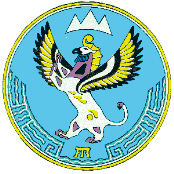 АЛТАЙ РЕСПУБЛИКАНЫНГ ЭКОНОМИКАЛЫК ÖЗӰМ ЛЕ АР-JÖÖЖÖ КОЛБУЛАРДЫНГМИНИСТЕРСТВОЗЫ(АР МИНЭКОНОМÖЗӰМ)В.И. Чаптынова ул., д.24, г. Горно-Алтайск, Республика Алтай, 649000, тел/ факс. (388 22) 2-65-95,E-mail:mineco04@mail.ru, В.И. Чаптынова ул., д.24, г. Горно-Алтайск, Республика Алтай, 649000, тел/ факс. (388 22) 2-65-95,E-mail:mineco04@mail.ru, Чаптыновтынг  ор., т.24, Горно-Алтайск к., Алтай Республика, 649000, тел/факс. (388 22) 2-65-95, E-mail:mineco04@mail.ru,Чаптыновтынг  ор., т.24, Горно-Алтайск к., Алтай Республика, 649000, тел/факс. (388 22) 2-65-95, E-mail:mineco04@mail.ru,ОКПО 24264330, ОГРН 1140411003589ИНН/КПП  0411170520 /041101001ОКПО 24264330, ОГРН 1140411003589ИНН/КПП  0411170520 /041101001ОКПО 24264330, ОГРН 1140411003589 ИНН/КПП 0411170520/041101001ОКПО 24264330, ОГРН 1140411003589 ИНН/КПП 0411170520/041101001